 PLANTILLA DE REQUISITOS FUNCIONALES DEL SITIO WEB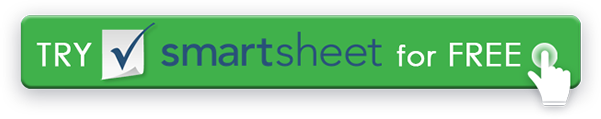 Utilice esta plantilla para comunicar una visión de un sitio web nuevo o actualizado a las partes interesadas dentro de su empresa y a los recursos de desarrollo web que contrate.¿QUIÉN ERES?Puede ser útil recordar a los usuarios internos cuál es su propósito y es esencial para una buena función y diseño para explicar esto a los proveedores externos. ¿Qué hace su organización? ¿Cuándo se fundó su organización y por qué? Tamaño de la empresa y ubicación. Principales productos y servicios. ¿QUIÉN ERES?¿POR QUÉ NECESITAS UN SITIO WEB?¿Cuál es el propósito de un sitio web? ¿Cuáles son sus objetivos comerciales para el sitio web y cómo sabrá cuándo los ha logrado? ¿Cuáles son los problemas con su sitio existente? Un ejemplo de un objetivo es aumentar los clientes potenciales entrantes para los servicios. Un objetivo secundario podría ser mejorar la rapidez con la que se notifica a los administradores de cuentas de las consultas basadas en la web.¿POR QUÉ NECESITAS UN SITIO WEB?¿QUIÉN ES TU PÚBLICO CLAVE?¿Quién necesita mirar su sitio web? ¿Son clientes? ¿Investigadores? ¿La prensa? ¿Y qué quiere hacer su audiencia cuando llegue a su sitio? ¿Qué quieres que hagan? ¿QUIÉN ES TU PÚBLICO CLAVE?¿CÓMO DEBE ORGANIZARSE SU SITIO?Esbozar la arquitectura de la información. No se deje constreñir por ningún diseño existente. Y no se sorprenda si este boceto cambia durante el desarrollo.¿CÓMO DEBE ORGANIZARSE SU SITIO?¿CÓMO FUNCIONA?Puede discutir este aspecto sin tener experiencia en programación web si considera cosas como si una página debe incluir un formulario de dirección o qué se requiere si necesita aceptar pagos. La discusión sobre la organización y la funcionalidad puede expresarse mejor en las historias de usuario: como <usuario>, quiero <hacer algo>, para <el logro o crear un beneficio>. Por ejemplo:  Como cliente, quiero eliminar artículos adicionales de mi carrito para comprar solo lo que necesito.¿CÓMO FUNCIONA?¿QUIÉNES SON TUS COMPETIDORES?Enumerar los sitios de sus competidores inmediatos puede proporcionar ideas para mejoras y oportunidades para agregar valor que sus sitios no pueden ofrecer. ¿QUIÉNES SON TUS COMPETIDORES?¿QUÉ MÁS?Considere cómo se utilizará su sitio o la usabilidad. Detalle cualquier requisito de cumplimiento, como HIPAA para sitios de atención médica. ¿QUÉ MÁS?¿CUÁL ES SU PRESUPUESTO Y FECHA LÍMITE?Es importante que usted y sus proveedores de desarrollo web comprendan estas posibles limitaciones. ¿CUÁL ES SU PRESUPUESTO Y FECHA LÍMITE?RENUNCIACualquier artículo, plantilla o información proporcionada por Smartsheet en el sitio web es solo para referencia. Si bien nos esforzamos por mantener la información actualizada y correcta, no hacemos representaciones o garantías de ningún tipo, expresas o implícitas, sobre la integridad, precisión, confiabilidad, idoneidad o disponibilidad con respecto al sitio web o la información, artículos, plantillas o gráficos relacionados contenidos en el sitio web. Por lo tanto, cualquier confianza que deposite en dicha información es estrictamente bajo su propio riesgo.